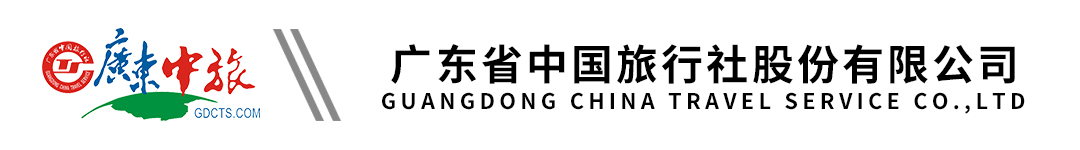 【春节】东莞厚街国际大酒店 品丰富自助早晚餐美食二天行程单行程安排集合站点费用说明其他说明产品编号ZJS1611038713om出发地广州市目的地东莞市行程天数2去程交通汽车返程交通汽车参考航班无无无无无产品亮点入住：东莞厚街国际大酒店入住：东莞厚街国际大酒店入住：东莞厚街国际大酒店入住：东莞厚街国际大酒店入住：东莞厚街国际大酒店天数行程详情用餐住宿D1广州——东莞厚街国际大酒店早餐：X     午餐：X     晚餐：√   东莞厚街国际大酒店双人房/大床D2东莞—广州早餐：√     午餐：X     晚餐：X   无名称回程上车时间单价(元/人)回程上车时间单价(元/人)广州海珠广场√13:000-0费用包含1.交通：按实际参团人数安排空调旅游巴士，每人1正座1.交通：按实际参团人数安排空调旅游巴士，每人1正座1.交通：按实际参团人数安排空调旅游巴士，每人1正座费用不包含1、行程中一切个人消费自理；1、行程中一切个人消费自理；1、行程中一切个人消费自理；预订须知1.在参加活动期间，宾客请根据个人身体条件慎重选择游玩项目，服从景区救生工作人员的指挥，必须在指定的区域和时间游玩，严禁在没有救生配置的区域内游玩。温馨提示一、特别约定：保险信息65岁以上长者参团，需先咨询OP